Con referencia a la información contenida en el Documento 3, tengo el gusto de transmitir a la Conferencia en anexo la candidatura del:Sr. Chaesub LEE (República de Corea)al cargo de Director de la Oficina de Normalización de las Telecomunicaciones (TSB) de la Unión Internacional de Telecomunicaciones.Dr. Hamadoun I. TOURE
Secretario GeneralAnexo: 1MISIÓN PERMANENTE DE LA REPÚBLICA DE COREA
GINEBRAKGV/216/2013La Misión Permanente de la República de Corea ante la Oficina de las Naciones Unidas y otras organizaciones internacionales en Ginebra presenta sus respetos a la Unión Internacional de Telecomunicaciones (UIT) y tiene el honor de comunicarle que el Gobierno de la República de Corea ha decidido presentar su candidatura al próximo Consejo de la UIT y al puesto de Director de la Oficina de Normalización de las Telecomunicaciones (TSB).La Misión Permanente de la República de Corea aprovecha esta oportunidad para reiterar a la Secretaría el testimonio de su alta consideración.Ginebra, 5 de noviembre de 2013Se adjunta carta al Excmo. Dr. Hamadoun I. Touré, y currículum vitaeUnión Internacional de TelecomunicacionesMinisterio de Ciencias, TIC y Planificación FuturaExcmo. Dr. Hamadoun I. Touré
Secretario General
Unión Internacional de Telecomunicaciones (UIT)
Place des Nations, CH-1211 Ginebra 20, Suiza1 de noviembre de 2013Excmo. Señor:Tengo el gusto de comunicarle que la República de Corea ha decidido presentar su candidatura a un escaño en el próximo Consejo de la UIT.Como bien sabe, desde que se adhirió a la Unión en 1952 y fue miembro del Consejo por primera vez en la Conferencia de Plenipotenciarios de Niza en 1989, Corea ha contribuido considerablemente al desarrollo de la UIT siendo seis veces Miembro del Consejo.Además, Corea se ha esforzado constantemente por participar en el desarrollo de la UIT y el sector mundial de las TIC, ha duplicado su contribución a la UIT, llevado a cabo proyectos conjuntos de cooperación MSIP-UIT y organizado ITU Telecom Asia 2004 y la Conferencia de Plenipotenciarios de 2014 de la UIT.En consonancia con su voluntad de contribuir a la comunidad internacional, Corea ha decidido presentar su candidatura a un escaño en el próximo Consejo de la UIT y se compromete a hacer todo lo que esté en su poder como Miembro del Consejo.Por otra parte, cúmpleme comunicarle que Corea ha decidido presentar la candidatura del Sr. Chaesub LEE al cargo de Director de la Oficina de Normalización de las Telecomunicaciones.El Sr. Lee trabaja actualmente en Ginebra y es miembro activo del UIT-T desde hace 26 años, cuando entró por primera vez en la Oficina en 1987. Fue Vicepresidente de la CE 13 durante ocho años desde 2001, es actualmente Presidente de la CE 13 desde que fue nombrado en 2008, y ha contribuido notablemente al desarrollo de la UIT desde entonces. Se adjunta el curriculum vitae del Sr. Lee para información.El Gobierno Coreano está convencido de que el Sr. Chaesub Lee contribuirá notablemente al desarrollo de la UIT y de las TIC mundiales, y está decidida a prestarle todo su apoyo durante su mandato de Director de la Oficina de Normalización de las Telecomunicaciones.Espero poder contar con su amable apoyo.Le saluda muy atentamente.Choi Mun-KeeMinistro
Ministerio de Ciencias, TIC y Planificación Futura
República de CoreaCurriculum VitaeEstudios:Febrero de 1983:	Universidad de KONKUK (Licenciatura en electrónica)Febrero de 1985: 	Escuela de Posgrado de la Universidad de KONKUK (Máster en electrónica)Experiencia profesional:1986 ~ 1992:	Se incorporó al KOREA TELECOM R&D GROUP como ingeniero de investigación y participó en la Planificación de red y desarrollo de la RDSI-BE1993 ~ 1994: 	Se incorporó al proyecto nacional de desarrollo de la RDSI-BE1994 ~ 1995: 	Destacado al Ministerio de Comunicaciones para el desarrollo de la infraestructura de la información de Corea (Korea Information Infrastructure, KII)1995 ~ 1996: 	Director del Departamento técnico de planificación estratégica de KOREA TELECOM1997 ~ 1999: 	Director del desarrollo de la red de acceso de banda ancha de alta velocidad de KOREA TELECOM2000 ~ 2002: 	Director de la OFICINA EN GINEBRA DE KOREA TELECOM2003 ~ 2004:	Director de la sede de KT sobre el departamento de relaciones de empresa de KOREA TELECOM2004 ~ 2012:	Presidente de HiSPOT sarl y consultor de investigación en el ETRI2012 ~ hoy:	Consultor de investigación en el KAIST Institute for IT Convergence on ICT/Telecommunication technology and their standard developmentsExperiencia de las actividades de normalización de la UIT:1987 ~ 1988: 	CE VIII del CCITT de la UIT (temas de telemática)1989: 	CE XVIII del CCITT de la UIT (antecesora de la actual CE 3 del UIT-T)1989 ~ 1991: 	Representante de Korea Telecom en la CE 13 del UIT-T (temas de interfuncionamiento)1992 ~ 1996: 	Editor de varios asuntos relacionados con el interfuncionamiento en la CE 13 del UIT-T (Serie I.500)1997 ~ 1998: 	Relator para la C 2/13 (Cuestión relacionada con GII y arquitectura de red)1999 ~ 2000: 	Presidente del Grupo de Trabajo 1/13 (Arquitectura de red) de la CE 13 del UIT-T2001 ~ 2008:	Vicepresidente de la CE 13 del UIT-T (NGN) y Presidente del Grupo de Trabajo 2/13 del UIT-T (Arquitectura de red)2003 ~ 2004:	Director técnico del 'Grupo Mixto de Relator sobre NGN' del UIT-T (dirigido por la CE 13)2004 ~ 2005: 	Presidente del Grupo Temático sobre NGN del UIT-T2006 ~ 2007:	Vicepresidente del Grupo Temático sobre IPTV del UIT-T2008.10:	Elegido Presidente de la Comisión de Estudio 13 del UIT-T en la AMNT 20082009 ~ 2012:	Presidente de la Comisión de Estudio 13 del UIT-T (primer mandato)2009 ~ 2012.10:	Presidente de la JCA sobre NGN y la JCA sobre IPTV del UIT-T (JCA: actividad de coordinación conjunta)2012:	Vicepresidente de la Comisión 3 de la AMNT 20122012:	Reelegido Presidente de la CE 13 del UIT-T en la AMNT 20122013 ~ hoy: 	Presidente de la CE 13 del UIT-T (sobre redes futuras: segundo mandato)Otra experiencia relacionada con las normas internacionales:1988 ~ hoy: 	Miembro de la GSC (Colaboración en materia de Normas Mundiales) y dirigente sobre NGN y banda ancha1994 ~ 2011: 	Colaboración sobre normas CJK (China-Japan-Korea) (Presidente GT NGN y UNIOT)2002 ~ hoy:	Miembro del ASTAP sobre NGN, IPTV e IdMTrabajos académicos:2006: 	Editor principal de ComSoc del IEEE sobre "IPTV"2004 ~ hoy: 	Revisor de documentos del IEEE sobre redes e IPTV2010 ~ 2012:	Miembro directivo del Caleidoscopio de la TSB UIT2000 ~ hoy:	Participación como orador invitado en varios talleres internacionales en el mundoParticipación en consultas y proyectos:06 ~ 11.2006:	Consulta sobre "Estudio de tecnologías de control de movilidad" del ETRI06 ~ 07.2007:	Consulta sobre "preparación de la versión 05 de un Manual sobre Planificación de redes para arquitecturas de red evolutivas" de la BDT UIT05 ~ 12.2008:	Consulta sobre "Desarrollo de requisitos de servicio, casos y características de utilización de códec(s) NGN" de KGK Enterprise05 ~ 06.2009: 	Consulta sobre "Estudio de la transición de redes tradicionales a NGN" de la BDT UIT12.2010:	Consulta sobre "Transición de las telecomunicaciones libanesas de TDM a NGN" de la BDT UIT07.2011:	Consulta sobre "Interconexión basada en IP para voz" de Horrocks Technology Limited08 ~ 12.2011:	Consulta sobre "Desarrollo de infraestructura de telecomunicaciones en Serbia centrado en la banda ancha inalámbrica" de KISDI05 ~ 09.2012:	"Editor principal del Grupo por Correspondencia de la C.26/2 del UIT-D" de la BDT04 ~ 12.2012:	Consulta sobre "Informática en nube y tendencias de las telecomunicaciones" con Microsoft10 ~ 12.2012:	Manual sobre "Cómo aumentar la QoS/QoE de plataformas basadas en IP para alcanzar una norma acordada regionalmente "de la TSB10 ~ 12.2012:	Manual sobre "Posibilidades de migración de redes heredadas a NGN en países en desarrollo" de la TSB04 ~ 12.2013:	Consulta sobre "Convergencia de telecomunicaciones y TI" con Microsoft______________Conferencia de Plenipotenciarios (PP-14)
Busán, 20 de octubre - 7 de noviembre de 2014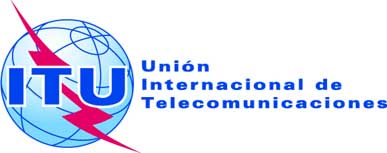 SESIÓN PLENARIADocumento 11-S7 de noviembre de 2013Original: inglésNota del Secretario GeneralNota del Secretario Generalcandidatura al cargo de Director de la 
Oficina de Normalización de las Telecomunicaciones (tsb)candidatura al cargo de Director de la 
Oficina de Normalización de las Telecomunicaciones (tsb)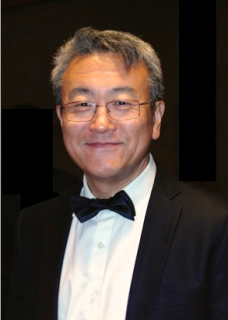 Nombre:	Chaesub LEEFecha de nacimiento:	6 de marzo de 1960Nacionalidad:	Corea (Rep. de)Especializaciones:	Arquitecturas de red, capacidades y diseño en RDSI, IP, MPLS, GII, NGN, banda ancha alámbrica e inalámbrica, FMC/gestión de movilidad, IPTV, IdM, redes inteligentes, informática en nube y redes futuras, etc.